Datum 4, 5, 6, 7 juniAvondvierdaagse Wijchen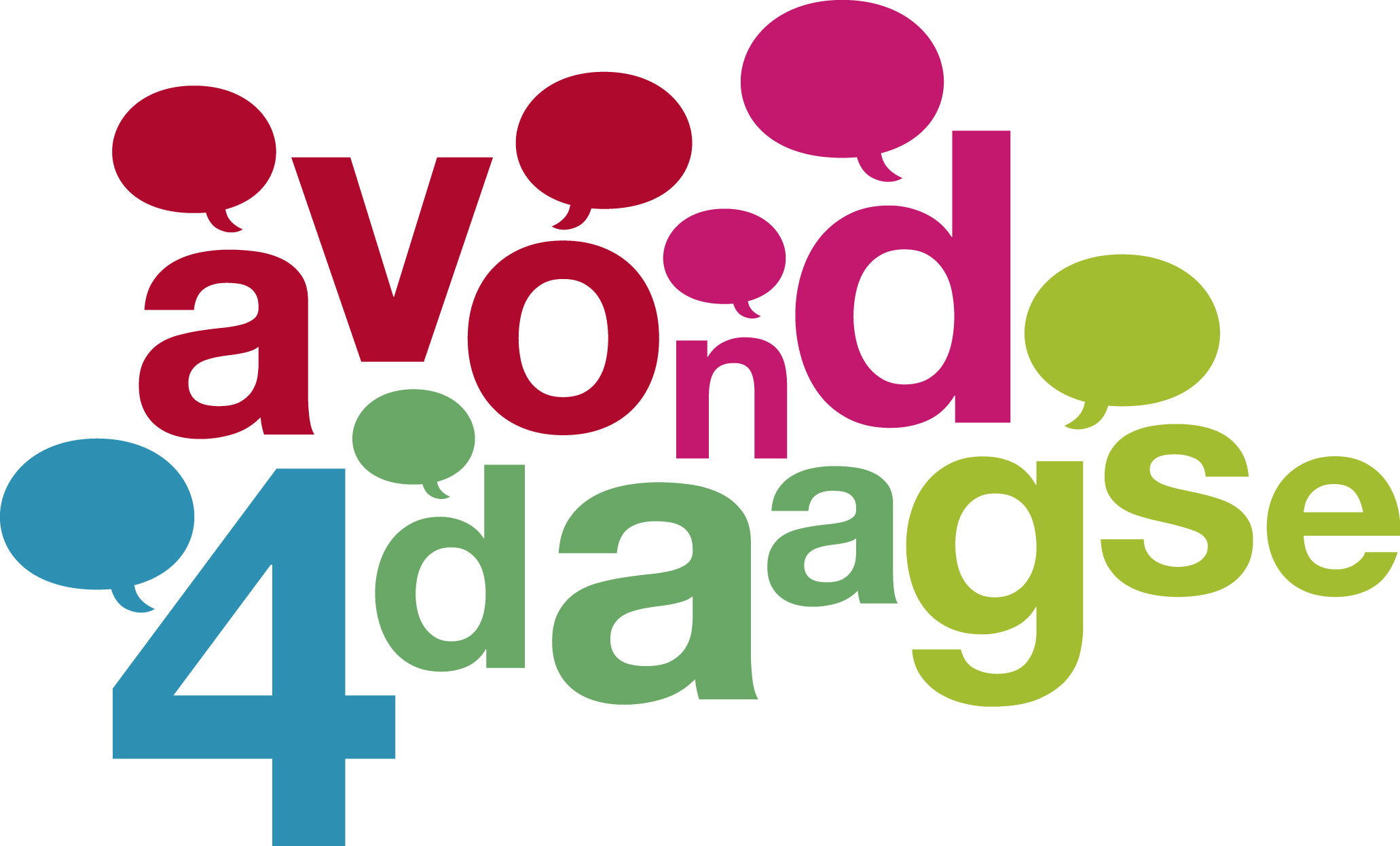 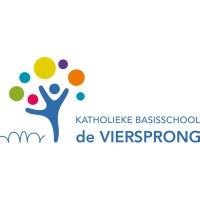 Het is weer tijd om de wandelschoenen aan te trekken en ons klaar te maken voor de jaarlijkse Avondvierdaagse van Wijchen. Ook dit jaar zorgt de ouderraad van de school voor de inschrijving voor alle wandelaars (kinderen en ouders/verzorgers). Daarnaast zal er elke dag een standje komen waar de kinderen kunnen rusten onder het genot van een hapje en een drankje. Na de meivakantie volgt er meer informatie over de wijze van inschrijven, de kosten en de betaling hiervan. Data: 4, 5, 6, 7 juniStart: 18.00- 18.30 vanaf Sportcentrum Arcus Afstanden: 5, 7 ½ en 12 ½ kilometer.Zet de data alvast in de agenda en overleg thuis welke afstand jullie gaan lopen. Daarnaast zijn we ook op zoek naar ouders/verzorgers/opa’s/oma’s die een avond kunnen helpen in de stand met het klaarzetten van het lekkers. Inschrijving hiervoor volgt ook na de meivakantie. We hopen op veel enthousiaste wandelaars en helpers en zien jullie graag tijdens dit wandelevenement. Namens de werkgroep VierdaagseSander, Ilse, Anita en Désirée 